1	The meeting of the Collaboration on ITS Communication Standards (CITS) will be held on 17 March 2023, as an e-meeting. This meeting is collocated with Symposium on the Future Networked Car (FNC-2023) on 13-16 March 2023.2	The Collaboration on ITS Communication Standards (CITS) functions as a globally recognised platform for the harmonization of Intelligent Transportation Systems (ITS) communication standards. The CITS meeting provides an opportunity to collaborate, exchange information and keep experts updated on ITS standardization. The representatives of various involved standards bodies are invited to submit to the CITS meeting a status report on ITS standardization ongoing in their respective organizations. Through CITS, ITU is hosting a free global standards database to assist with the harmonization of international standards for intelligent transport systems (ITS). Inputs to update the database are also invited.3	The e-meeting of the CITS will be held from 0900 to 1700 hours CET. Participants are invited to submit input documents, e.g., progress reports from their SDOs, in electronic format to the CITS Secretariat at tsbcits@itu.int, ideally by 12 March 2023.4	A draft agenda prepared by the CITS Chairman and any contributions received will be made available on the CITS webpage: https://www.itu.int/go/cits5	Discussions will be held in English only.6	Participation is open to:(i)	representatives of ITU Member States, Sector Members, Associates and Academia, and any individual from a country which is a member of ITU who wishes to contribute to the work; and(ii)	any individual from a national, regional or international SDO who wishes to contribute to the work.7	Registration for the next CITS meeting is mandatory and is to be done as soon as possible via the online registration form available here. The meeting will be conducted fully virtually. The remote participation details for this meeting as well as any other information will be made available at https://www.itu.int/go/cits.8	The CITS meeting will be organized fully virtually and back to back with the Symposium on the Future Networked Car (FNC-2023), 13-16 March 2023, 1300 to 1600 hours CET. More information on the Symposium is available in TSB Circular 48.All documentation pertaining to the CITS meeting can be found here.Kindly contact tsbcits@itu.int for further information.IMPORTANT LINKS:RegistrationCITS webpageSymposium on the Future Networked CarPrevious meeting Report (CITS meeting, 23 September 2022)CITS Meeting documents (17 March 2023)All CITS Meeting documents____________________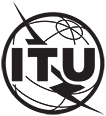 INTERNATIONAL TELECOMMUNICATION UNIONTELECOMMUNICATION
STANDARDIZATION SECTORSTUDY PERIOD 2022-2024DOC 03DOC 03INTERNATIONAL TELECOMMUNICATION UNIONTELECOMMUNICATION
STANDARDIZATION SECTORSTUDY PERIOD 2022-2024Collaboration on Intelligent Transport Systems Communication StandardsCollaboration on Intelligent Transport Systems Communication StandardsINTERNATIONAL TELECOMMUNICATION UNIONTELECOMMUNICATION
STANDARDIZATION SECTORSTUDY PERIOD 2022-2024Original: EnglishOriginal: EnglishE-meeting, 17 March 2023E-meeting, 17 March 2023DOCUMENTDOCUMENTDOCUMENTDOCUMENTSource:ITU - TSBITU - TSBITU - TSBTitle:Meeting announcement of the Collaboration on ITS Communication Standards, 17 March 2023Meeting announcement of the Collaboration on ITS Communication Standards, 17 March 2023Meeting announcement of the Collaboration on ITS Communication Standards, 17 March 2023Contact:T. Russell Shields
Consultant Qualcomm
United StatesT. Russell Shields
Consultant Qualcomm
United StatesE-mail:	russell.shields@outlook.com Contact:Stefano Polidori
TSBStefano Polidori
TSBTel:	+41 22 730 5858
E-mail:	stefano.polidori@itu.int